Processo Nº _____________________________ Interessado: _________________________________________________ Matrícula: ______________________  Curso: Bacharelado (   )  Licenciatura (   )Assunto: Abono de faltas e/ou Regime de exercícios domiciliares	Ao Chefe do Departamento de _______________________________________, para dar ciência ao(s) professor(es) da(s) disciplina(s) abaixo relacionada(s), salientando que o processo deverá ser devolvido a esta coordenação, no prazo máximo de 05 (cinco) dias após o recebimento:	João Pessoa, ___ de ______________________ de _________.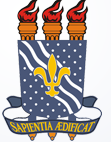 UNIVERSIDADE FEDERAL DA PARAÍBACENTRO DE CIÊNCIAS HUMANAS, LETRAS E ARTESCOORDENAÇÃO DE CIÊNCIAS SOCIAISNº DE ORDEMDISCIPLINATURMAPROFESSOR